Beste ouders,Iedere week krijgt u een overzicht van het reilen en zeilen in De Leerboom. Uitstappen, zwembeurten, bibbezoeken, vrije dagen, oudercontacten, rapporten, … worden allemaal nog eens in een overzicht op onze schoolwebsite en facebookpagina geplaatst. Deze zal iedere vrijdag online geraadpleegd kunnen worden.Maandag 28 september 2020Dinsdag 29 september 2020L3R: Ouderinfoavond (deel 1) van 18u00 tot 19u00Inschrijving via brief (niet ingeschreven = niet aanwezig)Mondmasker verplicht!Eén ouder per kindGeen kinderen toegelatenBeperkt aantal ouders per sessie toegelatenL5: Uitstap naar het Dinomuseum te Brussel.Woensdag 30 september 2020Pedagogische studiedagGEEN SCHOOL! WEL OPVANG (Infano!) Inschrijven verplicht! Dit kan u doen via deze link: https://www.infano.be/binnenschoolse-opvang-schoolvrije-dagen/  Donderdag 1 oktober 2020L3R: Ouderinfoavond (deel 2) van 18u00 tot 19u00Inschrijving via brief (niet ingeschreven = niet aanwezig)Mondmasker verplicht!Eén ouder per kindGeen kinderen toegelatenBeperkt aantal ouders per sessie toegelatenL4L + L4R + L5R: Meester op de fiets: De leerlingen brengen hun fiets en helm mee naar de school. De fiets is op maat van het kind en is in orde (banden opgepompt, ketting gesmeerd, …)Vrijdag 2 oktober 2020L4 & L6 gaan zwemmen! Vergeet de zwemzak niet mee te geven aan uw zoon/dochter.L6L + L6R + L5L: Meester op de fiets: De leerlingen brengen hun fiets en helm mee naar de school. De fiets is op maat van het kind en is in orde (banden opgepompt, ketting gesmeerd, …)VariaDe opvang start ’s morgens om 7u en staan de opvangjuffen van Infano voor jullie klaar. Vanaf 8u25 nemen de juffen/meesters het op de speelplaats over. De kleuters en leerlingen van het eerste leerjaar worden om 8u15 naar de speelplaats aan de nieuwbouw begeleid. De leerlingen van het eerste leerjaar worden ’s morgens na 8u25 afgezet op de speelplaats aan de nieuwbouw. Om 15u10 worden de leerlingen/kleuters hier door hun ouders opgehaald. Het schoolreglement staat online en kan hier geraadpleegd worden.Secretariaat: 1ste verdiep nieuwbouw kleuters. Directie: 1ste verdiep nieuwbouw kleuters + 1ste verdiep lagere school_________________________________________________________________________________Lichamelijke opvoedingMaandag	Kleuters: juf Emely 2KKCLager onderwijs: juf Eva L1R, juf Jessy L1L, juf Stéfanie L3L, juf Emelie L5L,                                    juf Hanne L5RDinsdag 	Kleuters: juf Marieke jongste B, juf Isabelle jongste A,  juf Mira 2KKBWoensdag 	Kleuters: Juf Femke 3KKB, juf Hannelore 3KKALager onderwijs: meester Steven L4L, juf Michelle L4R, juf Vanessa L6L, juf Sofie L6RDonderdag 	Kleuters: juf Cindy jongste C, juf Vanessa jongste D, juf Kelly 2KKA		Lager onderwijs: juf Rebekka L3RVrijdag		Lager onderwijs: meester Steven L4L, juf Michelle L4R, , juf Vanessa L6L, juf Sofie L6R, juf Merel L2R, juf Pimpernel L2L__________________________________________________________________________________Vakantiedagen1ste trimester Pedagogische studiedag woensdag 30 september 2020Herfstvakantie van maandag 02/11/2020 tot en met zondag 8/11/2020Wapenstilstand woensdag 11 november 2020 Kerstvakantie van maandag 21/12/2020 tot en met zondag 03/01/2021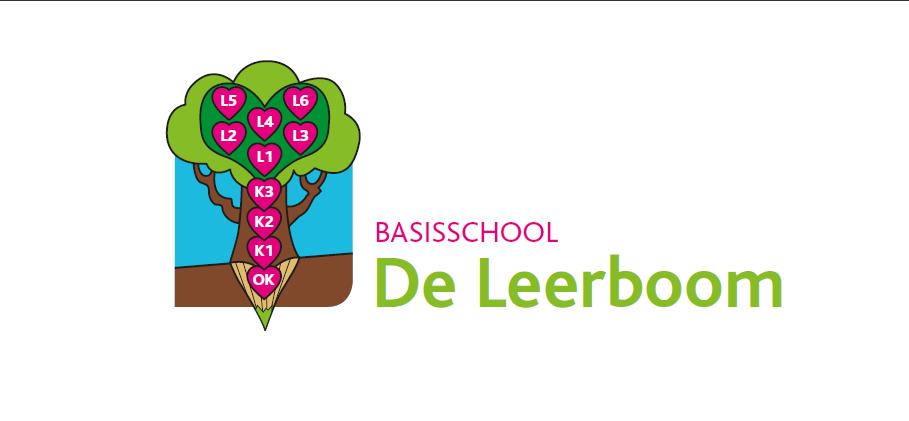 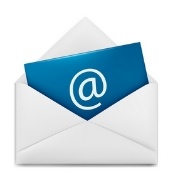 NIEUWSBRIEFWEEK 28/9 t.e.m. 2/10 